Братская могила  советских воинов, погибших в боях с фашистками захватчиками.                             Захоронено 13 человек, из них 9-известных,4-неизвестных.Скульптура установлена в 1950 г.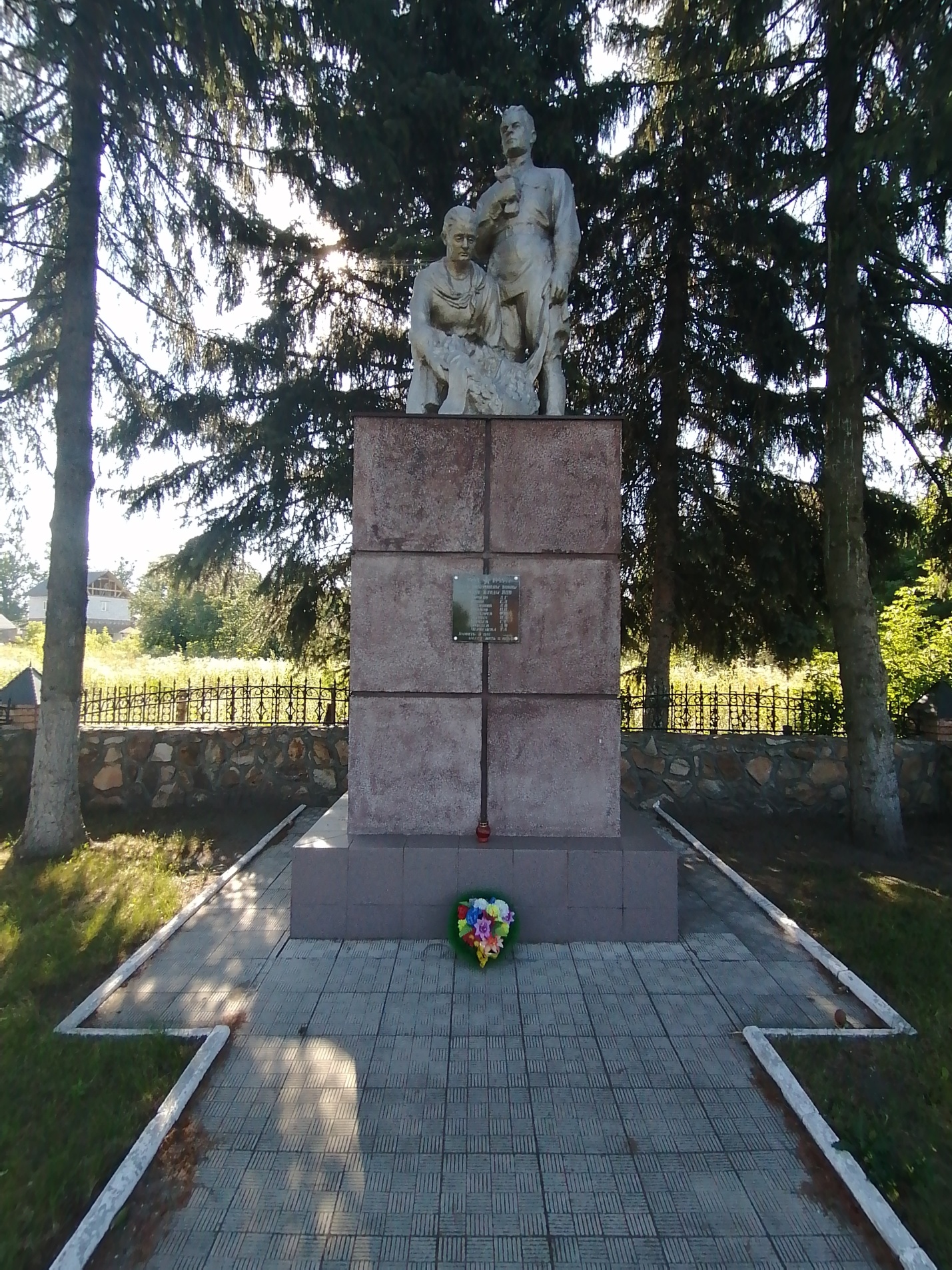 СПИСОКперсональных сведений захороненных и перезахороненных воинов в братской могиле с.Беседино Бесединского сельсовета Курского района Курской области (рядом с храмом)№ п/пВоинское званиеФамилия,имя,отчествоГод рожденияДата гибели или смертиМесто захоронения на кладбище,участке кладбищаОткуда перезахоронен1старшинаБорисов Д.Г.-11.07.1943 погибБратская могилас.БесединоХ.НастинПолевской с/с2-Ионин С.А.--Братская могилас.Беседино-3-Радионов А.В.--Братская могилас.Беседино-4рядовойРожков П.Н.190730.06.1943Умер от болезниБратская могилас.БесединоХ.НастинПолевской с/с5рядовойСлюсарев Ф.И-02.08.1943Умер от болезниБратская могилас.Бесединод.КизиловоПолевской с/с6рядовойЧерных Н.А.191008.01.1942погибБратская могилас.Бесединос.КувшинноеБесединский с/с7рядовойШамаев С.Т.190008.01.1942Братская могилас.Бесединод.ДеминоПолевской с/с8рядовойШмелев Д.Я.190827.08.1943Братская могилас.Бесединод.ДеминоПолевской с/с9рядовойЧерменева Т.А.-14.06.1943Братская могилас.Бесединос.Кувшинное Бесединский с/с4 неизвестных